Болью в сердце слова отзываются.... Сегодня день для обучающихся 1 курса (группа С-117) начался с разговора о трагическом событии: Национальный антитеррористический комитет сообщил о взрыве и последствиях17 октября около 12:00 в политехническом колледже города Керчи. Помимо погибшихпострадало еще 50 человек. Мы, камышане с пониманием отнеслись к серьёзности произошедшего, студенты осознали,что  возможность получения профессии «Сварщика» и радость студенческой жизни может быть оборвана в любой момент… Скорбят первокурсники вместе со всеми студентами ГАПОУ «Камышинский политехнический колледж». С первой минуты занятий, в дань уважения и скорби - траурная композиция в кабинете №44, дисциплина «История». Произошел серьёзный разговор о жизни, в память о погибших зажигалась свеча… зачетки и учебные книги - безмолвные свидетели произошедшего.Минута молчания…Керчь, мы с тобой…                                                     Студенты гр. С-117,преподаватель истории Л.Я. Смотрич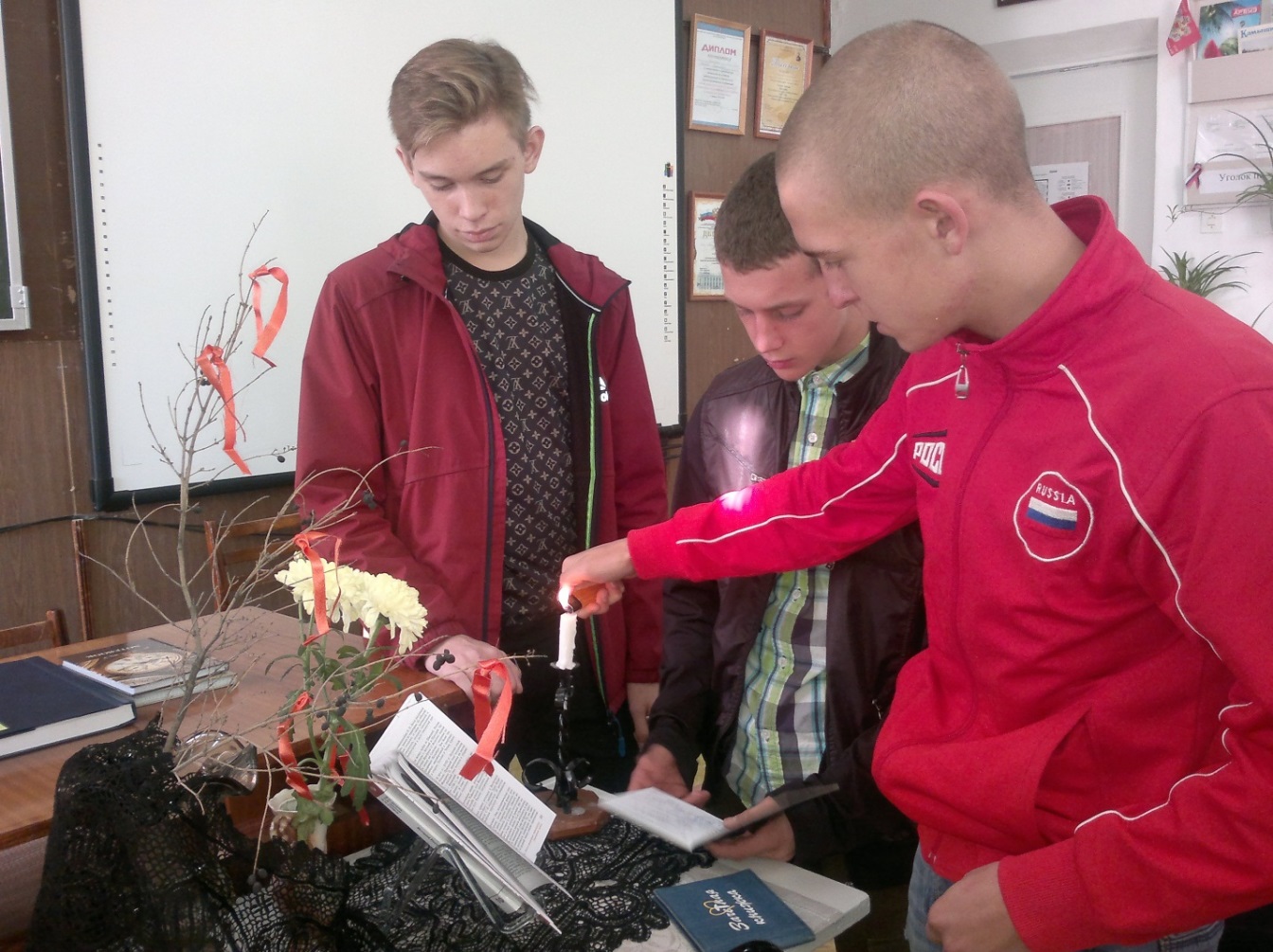 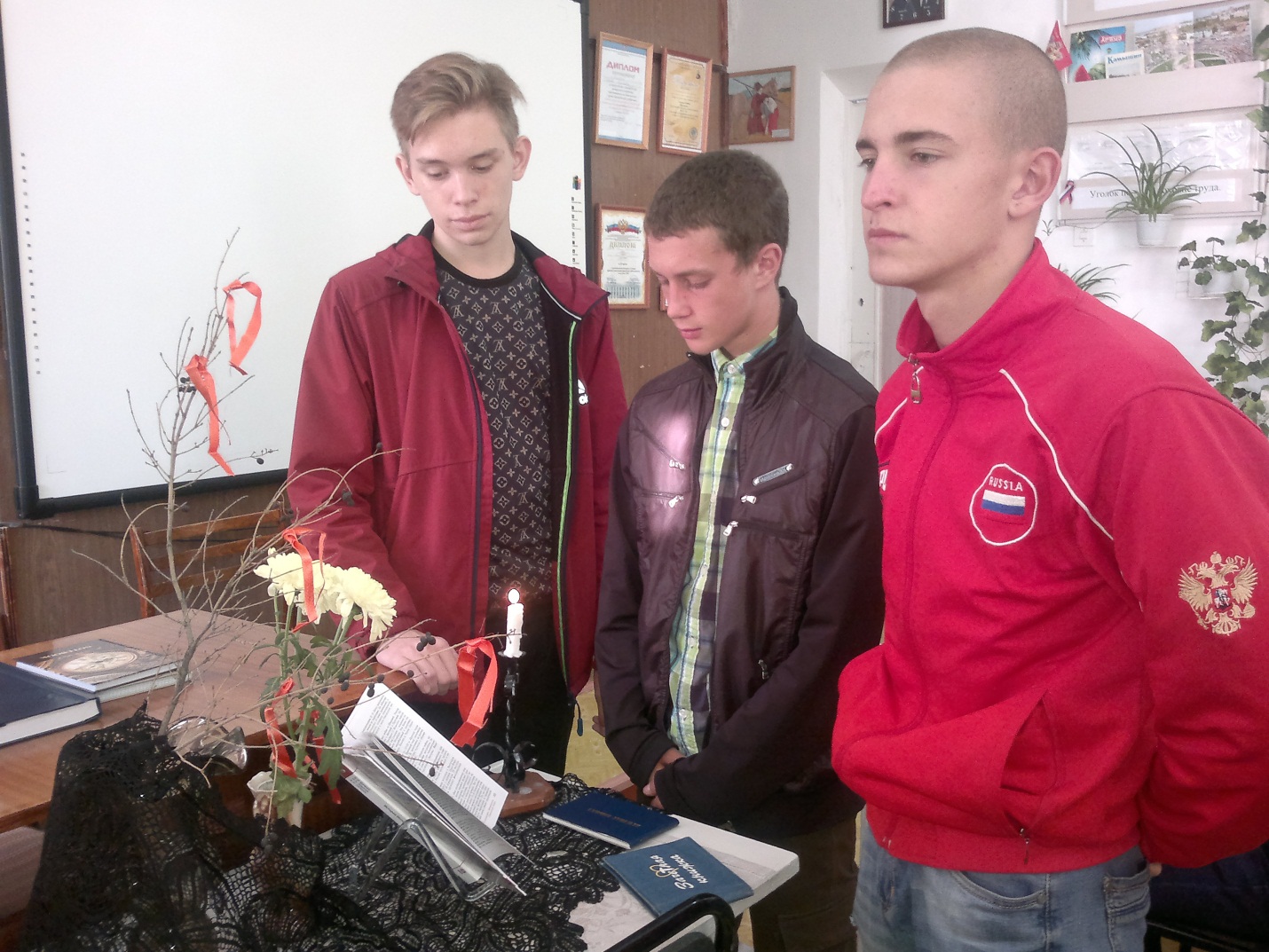 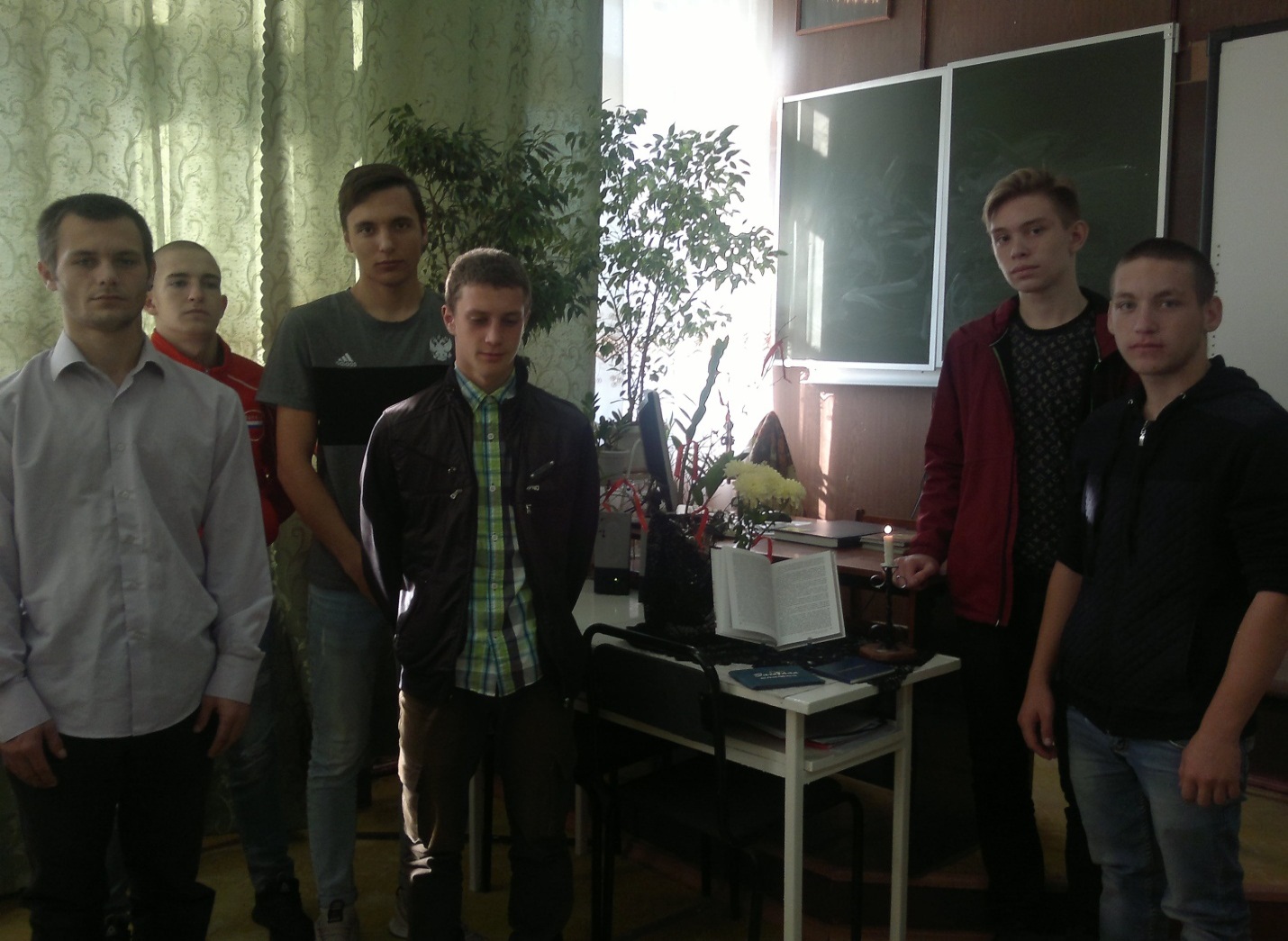 